МУНИЦИПАЛЬНОЕ ОБРАЗОВАНИЕ «ГОРОД БЕРЕЗНИКИ»АДМИНИСТРАЦИЯ ГОРОДА БЕРЕЗНИКИ ПОСТАНОВЛЕНИЕ30.11.2020	№ 01-02-1511В соответствии со статьей 40 Градостроительного кодекса Российской Федерации, статьей 11 главы 3 части I Правил землепользования и застройки в городе Березники, утвержденных решением Березниковской городской Думы от 31.07.2007 № 325, решением Березниковской городской Думы от 14.12.2018 № 511               «О распространении действия части I Правил землепользования                       и застройки в городе Березники, утвержденных решением Березниковской городской Думы от 31.07.2007 № 325,                              на территорию муниципального образования «Город Березники»,             на основании обращения Сенькиной Л.П., с учетом результатов публичных слушаний от 13.11.2020, рекомендаций комиссии                        по землепользованию и застройке от 24.11.2020 администрация города Березники ПОСТАНОВЛЯЕТ: 1.Предоставить разрешение на отклонение от предельных                  параметров разрешенного строительства, реконструкции объекта капитального строительства территориальной зоны индивидуальных жилых домов с участками, предназначенными для индивидуального жилищного строительства и ведения личного подсобного                   хозяйства (Ж-2), на земельном участке с кадастровым номером 59:37:0450101:102, расположенном по адресу: ул. Заразильская, 17,                  д. Заразилы, муниципальное образование «Город Березники»,                      по параметру «минимальное расстояние от дома до границы смежного участка» 1,7 м, согласно приложению к настоящему постановлению.2.Разместить настоящее постановление на официальном               сайте Администрации города Березники в информационно-телекоммуникационной сети «Интернет».3.Настоящее постановление вступает в силу со дня его подписания.Приложениек постановлениюадминистрации городаот 30.11.2020 № 01-02-1511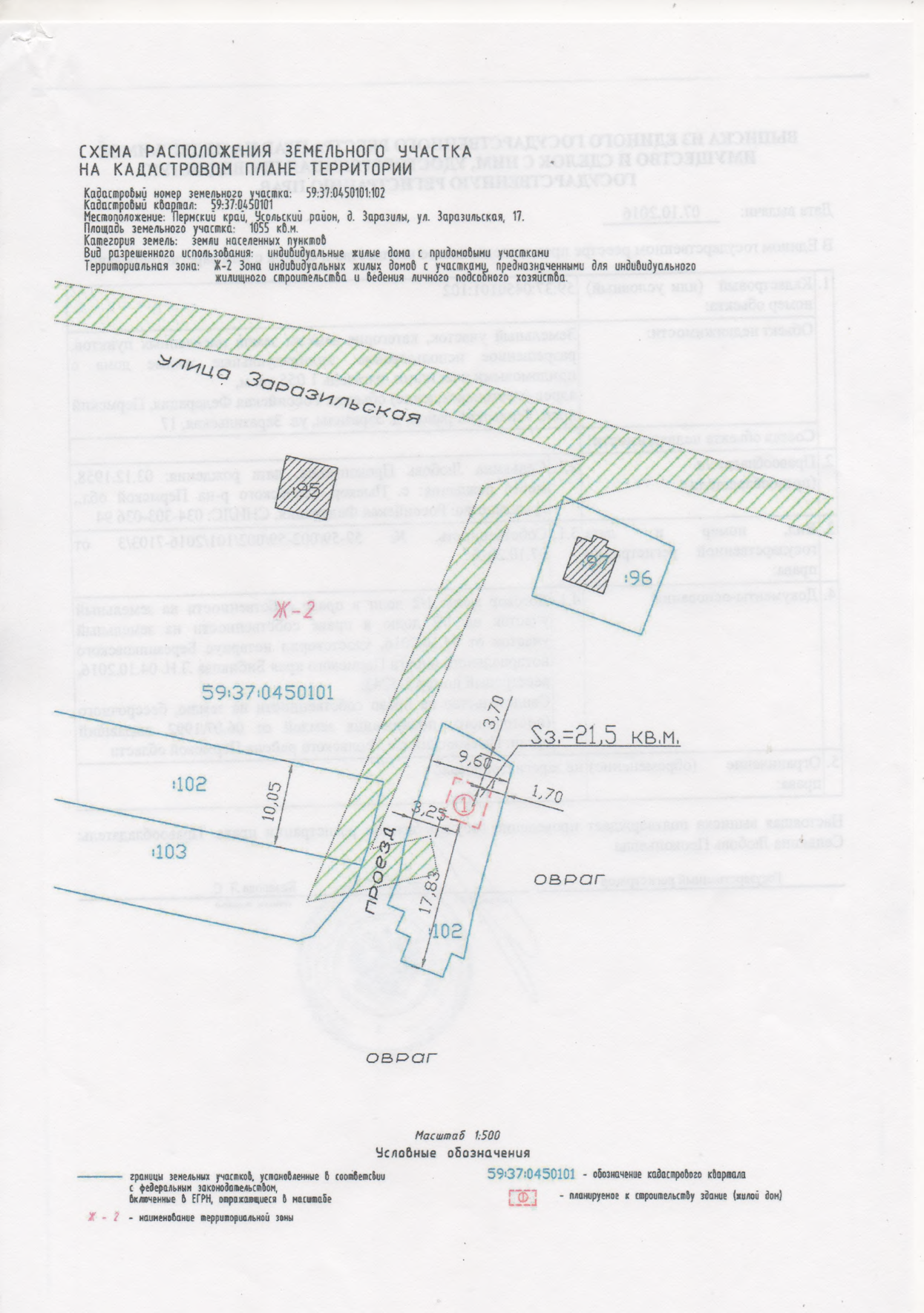 О предоставлении               разрешения на отклонение           от предельных параметров разрешенного строительства, реконструкции объекта капитального строительства территориальной                         зоны индивидуальных                            жилых домов с участками, предназначенными                               для индивидуального                жилищного строительства                         и ведения личного                      подсобного хозяйства (Ж-2),                на земельном участке                       с кадастровым номером 59:37:0450101:102, расположенном по адресу:ул. Заразильская, 17,                      д. Заразилы,                      муниципальное образование «Город Березники»    Глава города Березники –глава администрации 
города БерезникиК.П.Светлаков